AvMvgx 05 eQ‡i m¤¢e¨ Dbœq‡bi cwiKíbv|AvMvgx 05 eQ‡i m¤¢e¨ Dbœq‡bi cwiKíbv|AvMvgx 05 eQ‡i m¤¢e¨ Dbœq‡bi cwiKíbv|AvMvgx 05 eQ‡i m¤¢e¨ Dbœq‡bi cwiKíbv|AvMvgx 05 eQ‡i m¤¢e¨ Dbœq‡bi cwiKíbv|AvMvgx 05 eQ‡i m¤¢e¨ Dbœq‡bi cwiKíbv|AvMvgx 05 eQ‡i m¤¢e¨ Dbœq‡bi cwiKíbv|AvMvgx 05 eQ‡i m¤¢e¨ Dbœq‡bi cwiKíbv|AvMvgx 05 eQ‡i m¤¢e¨ Dbœq‡bi cwiKíbv|cÖK‡íi bvgcÖK‡íi weeibcÖK‡íi weeibcÖK‡íi weeibcÖK‡íi weeibcÖK‡íi weeibcÖKí e¨qcÖKí e¨qm¤¢e¨ cÖKí mgvwßi †gqv`cÖK‡íi bvgcÖK‡íi weeibcÖK‡íi weeibcÖK‡íi weeibcÖK‡íi weeibcÖK‡íi weeibm¤¢e¨ e¨qm¤¢e¨ e¨q1| Lyjbv wefvM cjøx AeKvVv‡gv Dbœqb cÖKí (KDRIDP)|AÎ cÖK‡íi AvIZvq ev‡MinvU †Rjvq kib‡Lvjv Dc‡Rjvq 9.00 wKt wgt  Dc‡Rjv moK, 4.00 wKt wgt BDwbqb moK, 28.00 wKt wgt MÖvgxb moK, †gv‡ojMÄ Dc‡Rjvq 14.00 wKt wgt Dc‡Rjv moK, 34.00 wKt wgt BDwbqb moK, 35.00 wKt wgt  MÖvgxb moK , †gvjøvnvU Dc‡Rjvq 13 wKt wgt Dc‡Rjv moK, 16 wKt wgt BDwbqb moK , 13 wKt wgt MÖvgxb moK,  ivgcvj Dc‡Rjvq 15 wKt wgt Dc‡Rjv moK, 14 wKt wgt BDwbqb moK, 11 wKt wgt MÖvgxb moK, †gvsjv Dc‡Rjvq 15 wKt wgt Dc‡Rjv moK, 8 wKt wgt BDwbqb moK 24 wKt wgt MÖvgxb moK, dwKinvU Dc‡Rjvq 3 wKt wgt Dc‡Rjv moK, 4.00 wKt wgt BDwbqb moK, 15.00 wKt wgt MÖvgxb moK,  m`i Dc‡Rjvq 9 wKt wgt BDwbqb moK, 37.00 wKt wgt MÖvgxb moK, wPZjgvix Dc‡Rjvq 7 wKt wgt BDwbqb moK, 11.00 wKt wgt MÖvgxb moK I KPzqv Dc‡Rjvq 7 wKt wgt BDwbqb moK, 28.00 wKt wgt MÖvgxb moK wbg©vb Kiv n‡e| ZvQvovI AÎ cÖK‡íi AvIZvi 27 wKt wgt GBPwewe moK, 574.00 wgt eªxR / Kvjf©vU,  5wU gv‡K©U, 12wU NvU wbg©vY Kiv n‡e| cÖK‡íi KvR †kl n‡j ev‡MinvU †Rjvi Av_©-mvgvwRK Ae¯’vi e¨vcK Dbœqb n‡e|AÎ cÖK‡íi AvIZvq ev‡MinvU †Rjvq kib‡Lvjv Dc‡Rjvq 9.00 wKt wgt  Dc‡Rjv moK, 4.00 wKt wgt BDwbqb moK, 28.00 wKt wgt MÖvgxb moK, †gv‡ojMÄ Dc‡Rjvq 14.00 wKt wgt Dc‡Rjv moK, 34.00 wKt wgt BDwbqb moK, 35.00 wKt wgt  MÖvgxb moK , †gvjøvnvU Dc‡Rjvq 13 wKt wgt Dc‡Rjv moK, 16 wKt wgt BDwbqb moK , 13 wKt wgt MÖvgxb moK,  ivgcvj Dc‡Rjvq 15 wKt wgt Dc‡Rjv moK, 14 wKt wgt BDwbqb moK, 11 wKt wgt MÖvgxb moK, †gvsjv Dc‡Rjvq 15 wKt wgt Dc‡Rjv moK, 8 wKt wgt BDwbqb moK 24 wKt wgt MÖvgxb moK, dwKinvU Dc‡Rjvq 3 wKt wgt Dc‡Rjv moK, 4.00 wKt wgt BDwbqb moK, 15.00 wKt wgt MÖvgxb moK,  m`i Dc‡Rjvq 9 wKt wgt BDwbqb moK, 37.00 wKt wgt MÖvgxb moK, wPZjgvix Dc‡Rjvq 7 wKt wgt BDwbqb moK, 11.00 wKt wgt MÖvgxb moK I KPzqv Dc‡Rjvq 7 wKt wgt BDwbqb moK, 28.00 wKt wgt MÖvgxb moK wbg©vb Kiv n‡e| ZvQvovI AÎ cÖK‡íi AvIZvi 27 wKt wgt GBPwewe moK, 574.00 wgt eªxR / Kvjf©vU,  5wU gv‡K©U, 12wU NvU wbg©vY Kiv n‡e| cÖK‡íi KvR †kl n‡j ev‡MinvU †Rjvi Av_©-mvgvwRK Ae¯’vi e¨vcK Dbœqb n‡e|AÎ cÖK‡íi AvIZvq ev‡MinvU †Rjvq kib‡Lvjv Dc‡Rjvq 9.00 wKt wgt  Dc‡Rjv moK, 4.00 wKt wgt BDwbqb moK, 28.00 wKt wgt MÖvgxb moK, †gv‡ojMÄ Dc‡Rjvq 14.00 wKt wgt Dc‡Rjv moK, 34.00 wKt wgt BDwbqb moK, 35.00 wKt wgt  MÖvgxb moK , †gvjøvnvU Dc‡Rjvq 13 wKt wgt Dc‡Rjv moK, 16 wKt wgt BDwbqb moK , 13 wKt wgt MÖvgxb moK,  ivgcvj Dc‡Rjvq 15 wKt wgt Dc‡Rjv moK, 14 wKt wgt BDwbqb moK, 11 wKt wgt MÖvgxb moK, †gvsjv Dc‡Rjvq 15 wKt wgt Dc‡Rjv moK, 8 wKt wgt BDwbqb moK 24 wKt wgt MÖvgxb moK, dwKinvU Dc‡Rjvq 3 wKt wgt Dc‡Rjv moK, 4.00 wKt wgt BDwbqb moK, 15.00 wKt wgt MÖvgxb moK,  m`i Dc‡Rjvq 9 wKt wgt BDwbqb moK, 37.00 wKt wgt MÖvgxb moK, wPZjgvix Dc‡Rjvq 7 wKt wgt BDwbqb moK, 11.00 wKt wgt MÖvgxb moK I KPzqv Dc‡Rjvq 7 wKt wgt BDwbqb moK, 28.00 wKt wgt MÖvgxb moK wbg©vb Kiv n‡e| ZvQvovI AÎ cÖK‡íi AvIZvi 27 wKt wgt GBPwewe moK, 574.00 wgt eªxR / Kvjf©vU,  5wU gv‡K©U, 12wU NvU wbg©vY Kiv n‡e| cÖK‡íi KvR †kl n‡j ev‡MinvU †Rjvi Av_©-mvgvwRK Ae¯’vi e¨vcK Dbœqb n‡e|AÎ cÖK‡íi AvIZvq ev‡MinvU †Rjvq kib‡Lvjv Dc‡Rjvq 9.00 wKt wgt  Dc‡Rjv moK, 4.00 wKt wgt BDwbqb moK, 28.00 wKt wgt MÖvgxb moK, †gv‡ojMÄ Dc‡Rjvq 14.00 wKt wgt Dc‡Rjv moK, 34.00 wKt wgt BDwbqb moK, 35.00 wKt wgt  MÖvgxb moK , †gvjøvnvU Dc‡Rjvq 13 wKt wgt Dc‡Rjv moK, 16 wKt wgt BDwbqb moK , 13 wKt wgt MÖvgxb moK,  ivgcvj Dc‡Rjvq 15 wKt wgt Dc‡Rjv moK, 14 wKt wgt BDwbqb moK, 11 wKt wgt MÖvgxb moK, †gvsjv Dc‡Rjvq 15 wKt wgt Dc‡Rjv moK, 8 wKt wgt BDwbqb moK 24 wKt wgt MÖvgxb moK, dwKinvU Dc‡Rjvq 3 wKt wgt Dc‡Rjv moK, 4.00 wKt wgt BDwbqb moK, 15.00 wKt wgt MÖvgxb moK,  m`i Dc‡Rjvq 9 wKt wgt BDwbqb moK, 37.00 wKt wgt MÖvgxb moK, wPZjgvix Dc‡Rjvq 7 wKt wgt BDwbqb moK, 11.00 wKt wgt MÖvgxb moK I KPzqv Dc‡Rjvq 7 wKt wgt BDwbqb moK, 28.00 wKt wgt MÖvgxb moK wbg©vb Kiv n‡e| ZvQvovI AÎ cÖK‡íi AvIZvi 27 wKt wgt GBPwewe moK, 574.00 wgt eªxR / Kvjf©vU,  5wU gv‡K©U, 12wU NvU wbg©vY Kiv n‡e| cÖK‡íi KvR †kl n‡j ev‡MinvU †Rjvi Av_©-mvgvwRK Ae¯’vi e¨vcK Dbœqb n‡e|AÎ cÖK‡íi AvIZvq ev‡MinvU †Rjvq kib‡Lvjv Dc‡Rjvq 9.00 wKt wgt  Dc‡Rjv moK, 4.00 wKt wgt BDwbqb moK, 28.00 wKt wgt MÖvgxb moK, †gv‡ojMÄ Dc‡Rjvq 14.00 wKt wgt Dc‡Rjv moK, 34.00 wKt wgt BDwbqb moK, 35.00 wKt wgt  MÖvgxb moK , †gvjøvnvU Dc‡Rjvq 13 wKt wgt Dc‡Rjv moK, 16 wKt wgt BDwbqb moK , 13 wKt wgt MÖvgxb moK,  ivgcvj Dc‡Rjvq 15 wKt wgt Dc‡Rjv moK, 14 wKt wgt BDwbqb moK, 11 wKt wgt MÖvgxb moK, †gvsjv Dc‡Rjvq 15 wKt wgt Dc‡Rjv moK, 8 wKt wgt BDwbqb moK 24 wKt wgt MÖvgxb moK, dwKinvU Dc‡Rjvq 3 wKt wgt Dc‡Rjv moK, 4.00 wKt wgt BDwbqb moK, 15.00 wKt wgt MÖvgxb moK,  m`i Dc‡Rjvq 9 wKt wgt BDwbqb moK, 37.00 wKt wgt MÖvgxb moK, wPZjgvix Dc‡Rjvq 7 wKt wgt BDwbqb moK, 11.00 wKt wgt MÖvgxb moK I KPzqv Dc‡Rjvq 7 wKt wgt BDwbqb moK, 28.00 wKt wgt MÖvgxb moK wbg©vb Kiv n‡e| ZvQvovI AÎ cÖK‡íi AvIZvi 27 wKt wgt GBPwewe moK, 574.00 wgt eªxR / Kvjf©vU,  5wU gv‡K©U, 12wU NvU wbg©vY Kiv n‡e| cÖK‡íi KvR †kl n‡j ev‡MinvU †Rjvi Av_©-mvgvwRK Ae¯’vi e¨vcK Dbœqb n‡e|375.00 ‡KvwU 375.00 ‡KvwU 2020-21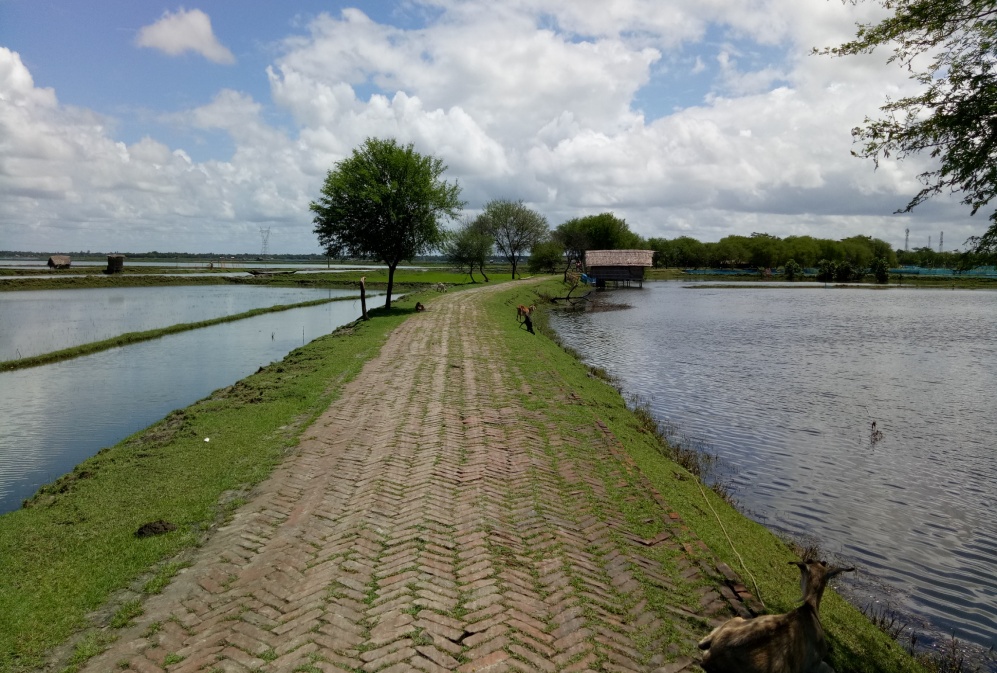 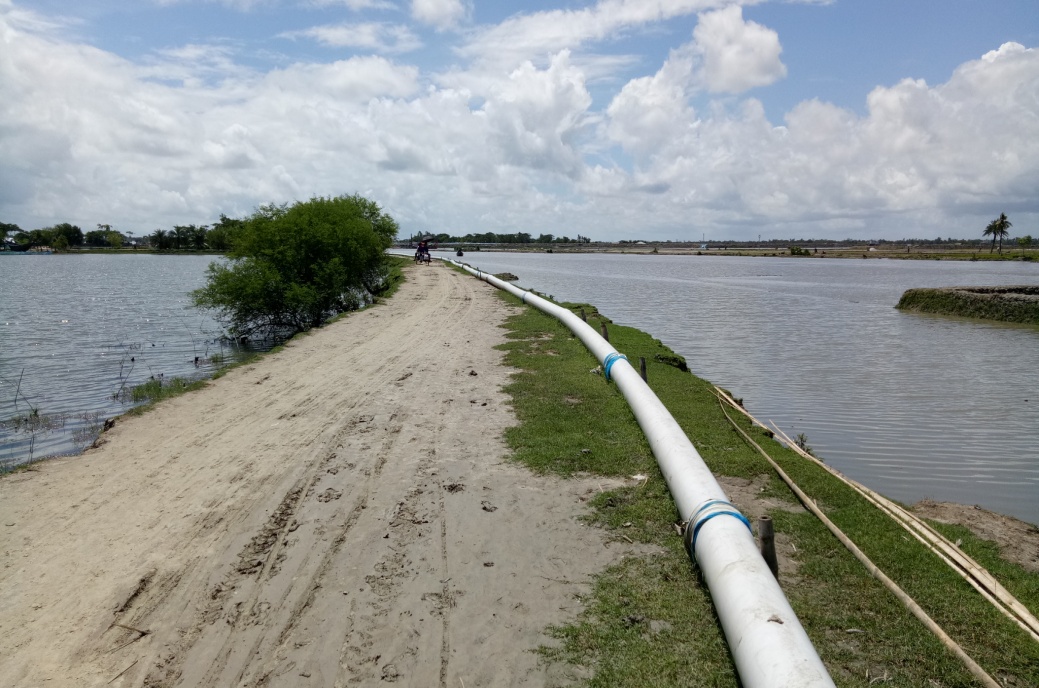 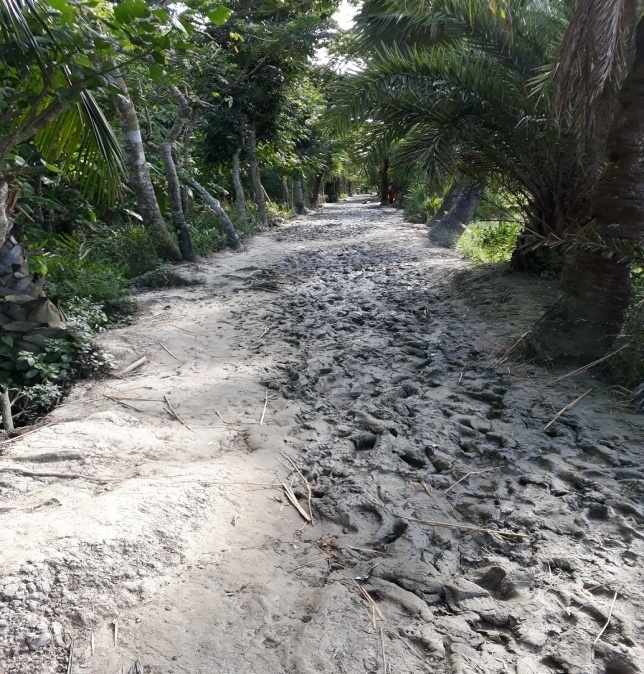 AvMvgx 05 eQ‡i m¤¢e¨ Dbœq‡bi cwiKíbv|AvMvgx 05 eQ‡i m¤¢e¨ Dbœq‡bi cwiKíbv|AvMvgx 05 eQ‡i m¤¢e¨ Dbœq‡bi cwiKíbv|AvMvgx 05 eQ‡i m¤¢e¨ Dbœq‡bi cwiKíbv|AvMvgx 05 eQ‡i m¤¢e¨ Dbœq‡bi cwiKíbv|AvMvgx 05 eQ‡i m¤¢e¨ Dbœq‡bi cwiKíbv|AvMvgx 05 eQ‡i m¤¢e¨ Dbœq‡bi cwiKíbv|AvMvgx 05 eQ‡i m¤¢e¨ Dbœq‡bi cwiKíbv|AvMvgx 05 eQ‡i m¤¢e¨ Dbœq‡bi cwiKíbv|cÖK‡íi bvgcÖK‡íi bvgcÖK‡íi weeibcÖK‡íi weeibm¤¢e¨ e¨qm¤¢e¨ e¨qm¤¢e¨ e¨qm¤¢e¨ cÖKí mgvwßi †gqv`m¤¢e¨ cÖKí mgvwßi †gqv`2| gyw³hy‡×i ¯§„wZ ¯’vcbv mg~n msiÿb I cybtwbg©vY cÖKí|2| gyw³hy‡×i ¯§„wZ ¯’vcbv mg~n msiÿb I cybtwbg©vY cÖKí|AÎ cÖK‡íi AvIZvq cÖvq 10 wU gyw³hy‡×i ¯§„wZ ¯’vcbv mg~n msiÿb I cybtwbg©vb Kiv n‡e|AÎ cÖK‡íi AvIZvq cÖvq 10 wU gyw³hy‡×i ¯§„wZ ¯’vcbv mg~n msiÿb I cybtwbg©vb Kiv n‡e|97.00 jÿ 97.00 jÿ 97.00 jÿ 2018-192018-193| me©Rbxb mvgvwRK AeKvVv‡gv Dbœqb cÖK‡íi (GSIDP)|3| me©Rbxb mvgvwRK AeKvVv‡gv Dbœqb cÖK‡íi (GSIDP)|AÎ cÖK‡íi AvIZvq gmwR`, gw›`i, MxR©v, c¨v‡MvÛv, Kei¯’vb, k¥kvb, C`Mvn BZ¨vw` me©Rbxb mvgvwRK AeKvVv‡gv Dbœqb Kiv n‡e| AÎ cÖK‡íi AvIZvq gmwR`, gw›`i, MxR©v, c¨v‡MvÛv, Kei¯’vb, k¥kvb, C`Mvn BZ¨vw` me©Rbxb mvgvwRK AeKvVv‡gv Dbœqb Kiv n‡e| 9.00 ‡KvwU 9.00 ‡KvwU 9.00 ‡KvwU 2018-192018-194| Òcjøx mo‡K ¸iæZ¡c~b© †mZz wbg©vYÓ cÖÖKí|4| Òcjøx mo‡K ¸iæZ¡c~b© †mZz wbg©vYÓ cÖÖKí|AÎ cÖK‡íi AvIZvq †gvsjv Dc‡Rjvaxb †mvbvBjZjv - KvUvLvwj evRvi mo‡K 4400 wgt †PB‡b‡R gv›`viZjv b`xi Dci 200 wgt eªxR wbg©vY Kiv n‡e| D³ cÖKíwU gvbbxq cÖavb gš¿xi cÖwZkÖæwZ| BwZg‡a¨ D³ Kv‡Ri `ic‡Îi Kvh©µg cÖwµqvaxb| GQvovI ivgcvj Dc‡Rjvaxb ivgcvj evkZjx BDwc mo‡K 2131 wgt †PB‡b‡R `y`Lvjx b`xi Dci 120 wgt eªxR wbg©vY Kiv n‡e| BwZg‡a¨ D³ eªx‡Ri Hydrological and Morphological Study  ïiæ n‡q‡Q| AÎ cÖK‡íi AvIZvq †gvsjv Dc‡Rjvaxb †mvbvBjZjv - KvUvLvwj evRvi mo‡K 4400 wgt †PB‡b‡R gv›`viZjv b`xi Dci 200 wgt eªxR wbg©vY Kiv n‡e| D³ cÖKíwU gvbbxq cÖavb gš¿xi cÖwZkÖæwZ| BwZg‡a¨ D³ Kv‡Ri `ic‡Îi Kvh©µg cÖwµqvaxb| GQvovI ivgcvj Dc‡Rjvaxb ivgcvj evkZjx BDwc mo‡K 2131 wgt †PB‡b‡R `y`Lvjx b`xi Dci 120 wgt eªxR wbg©vY Kiv n‡e| BwZg‡a¨ D³ eªx‡Ri Hydrological and Morphological Study  ïiæ n‡q‡Q| 40.00 ‡KvwU 40.00 ‡KvwU 40.00 ‡KvwU 2020-212020-21